				Guía comprensión lectora				Profesora Andrea González RebolledoNombre:									Fecha:Lee atentamente el siguiente texto y responde las preguntas encerrando en un círculo la letra de la alternativa correcta.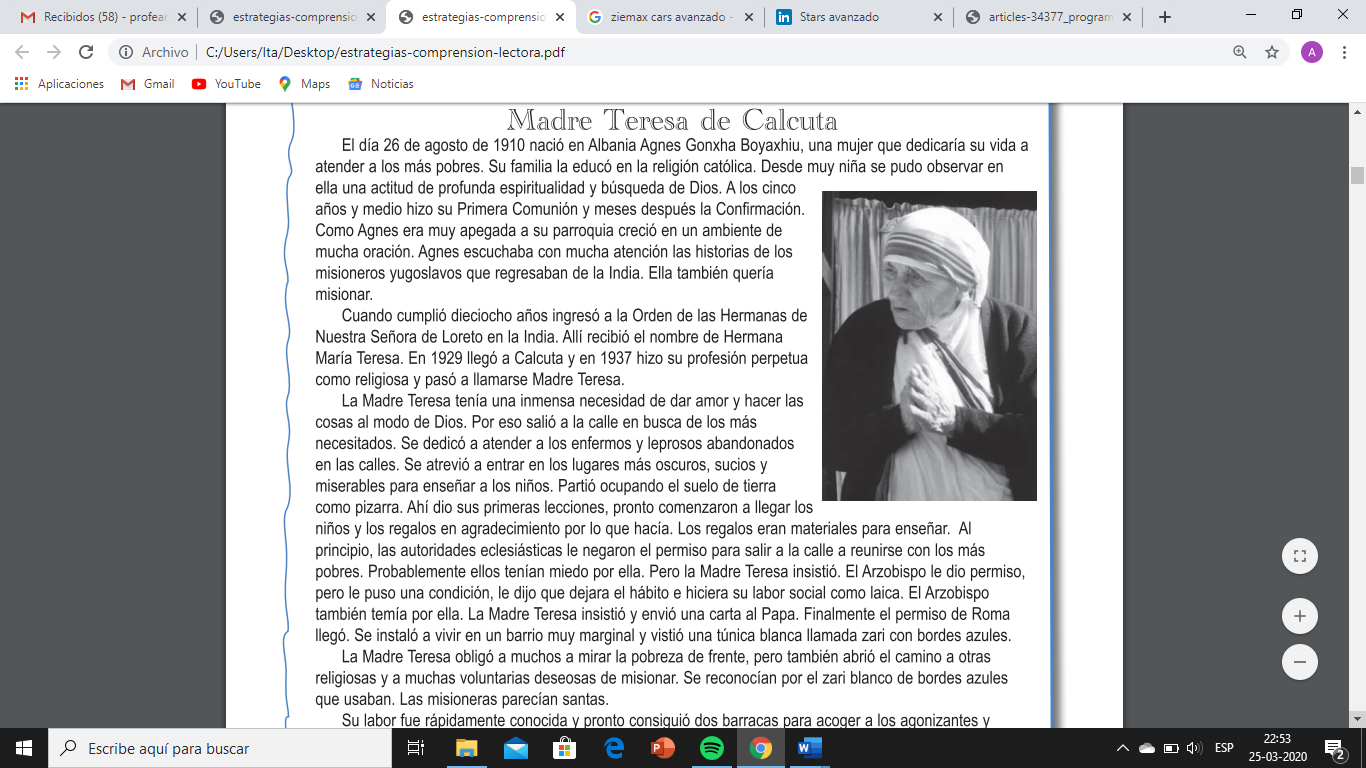 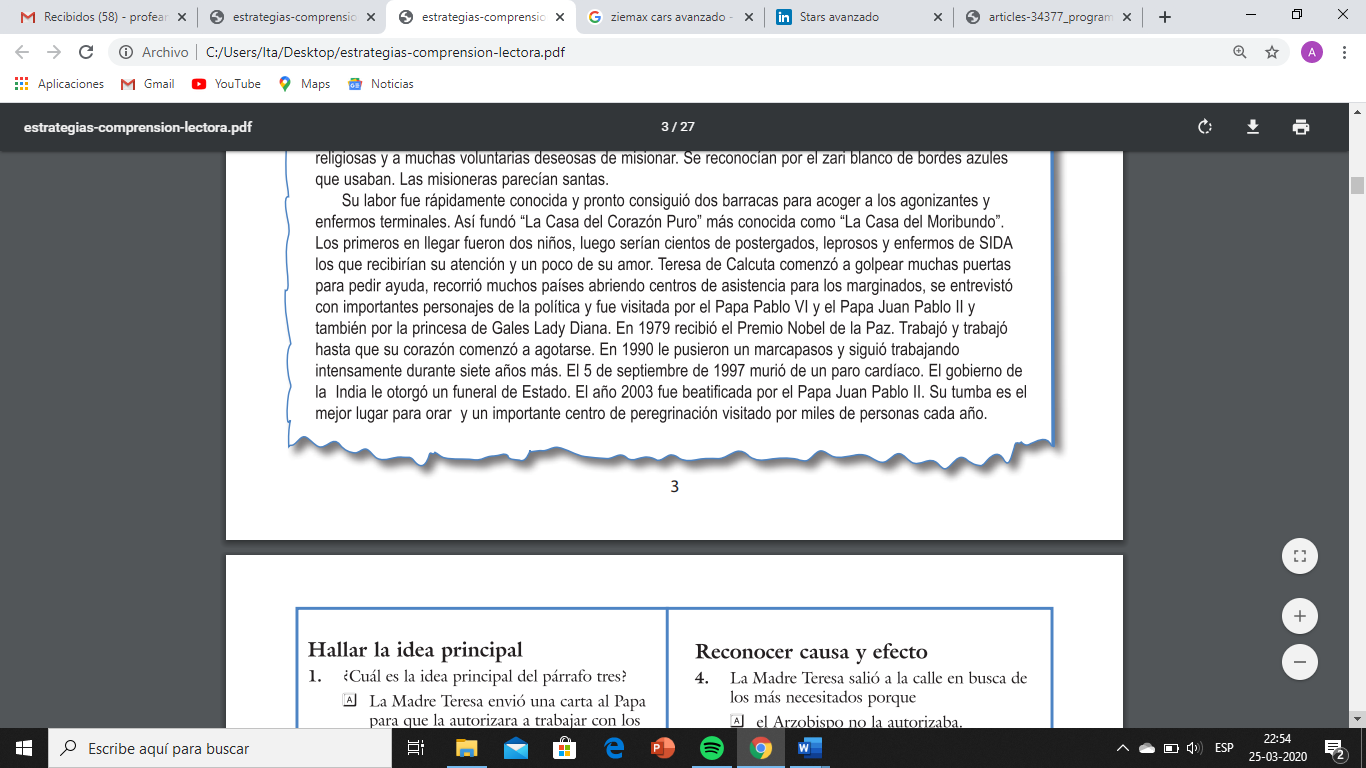 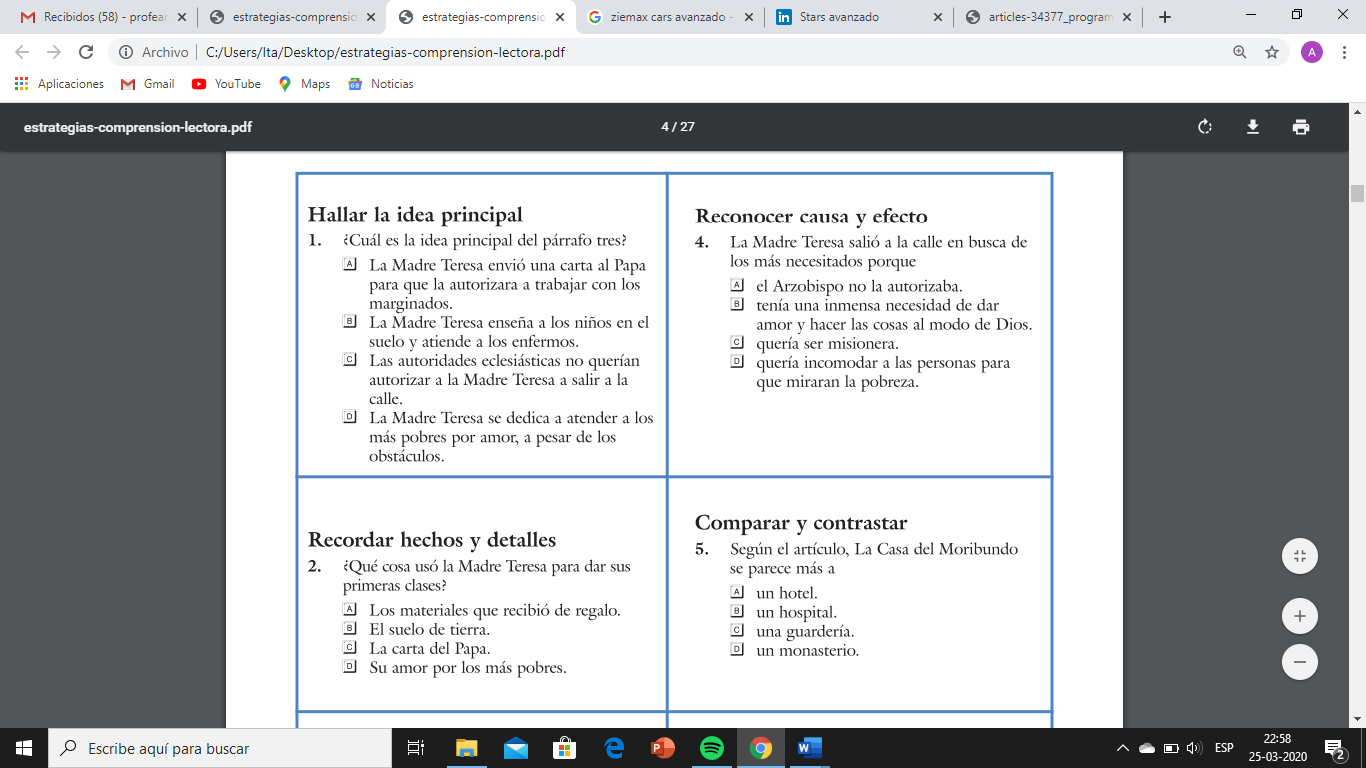 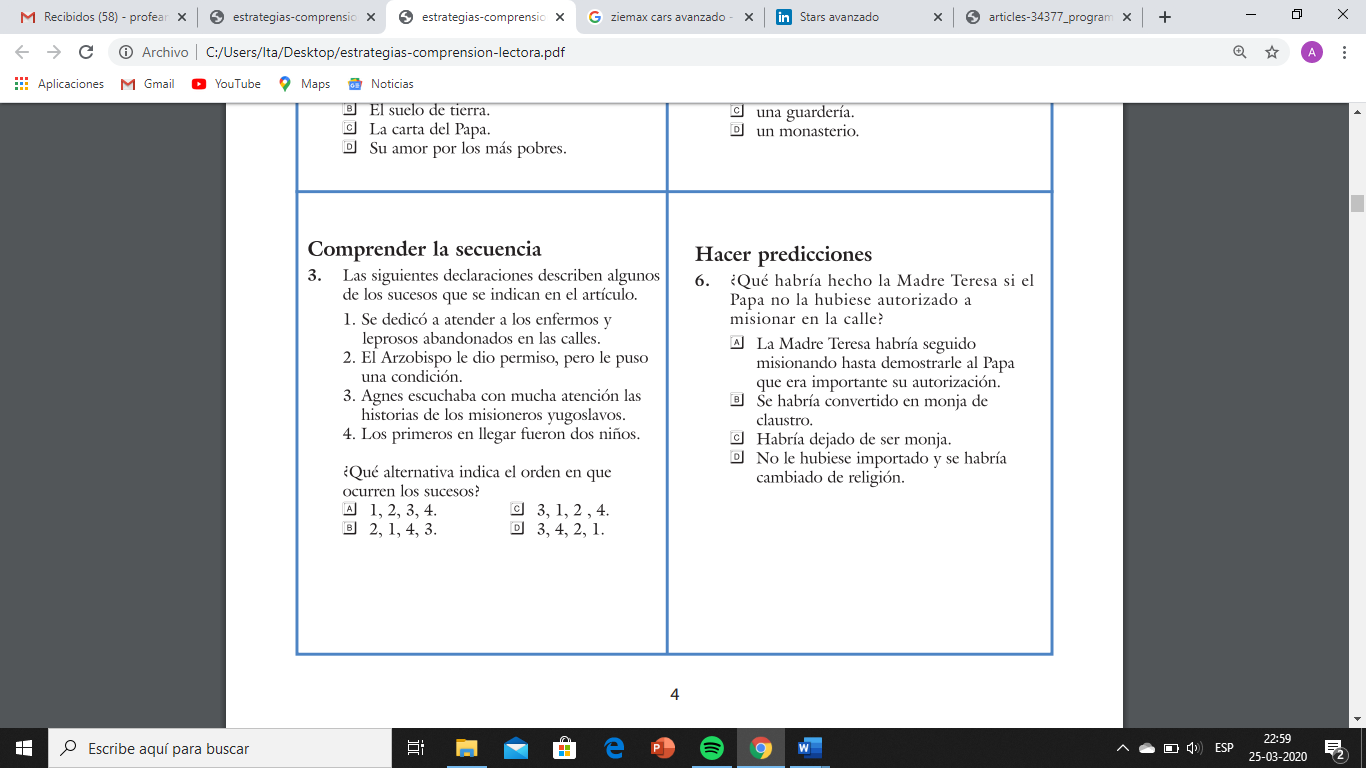 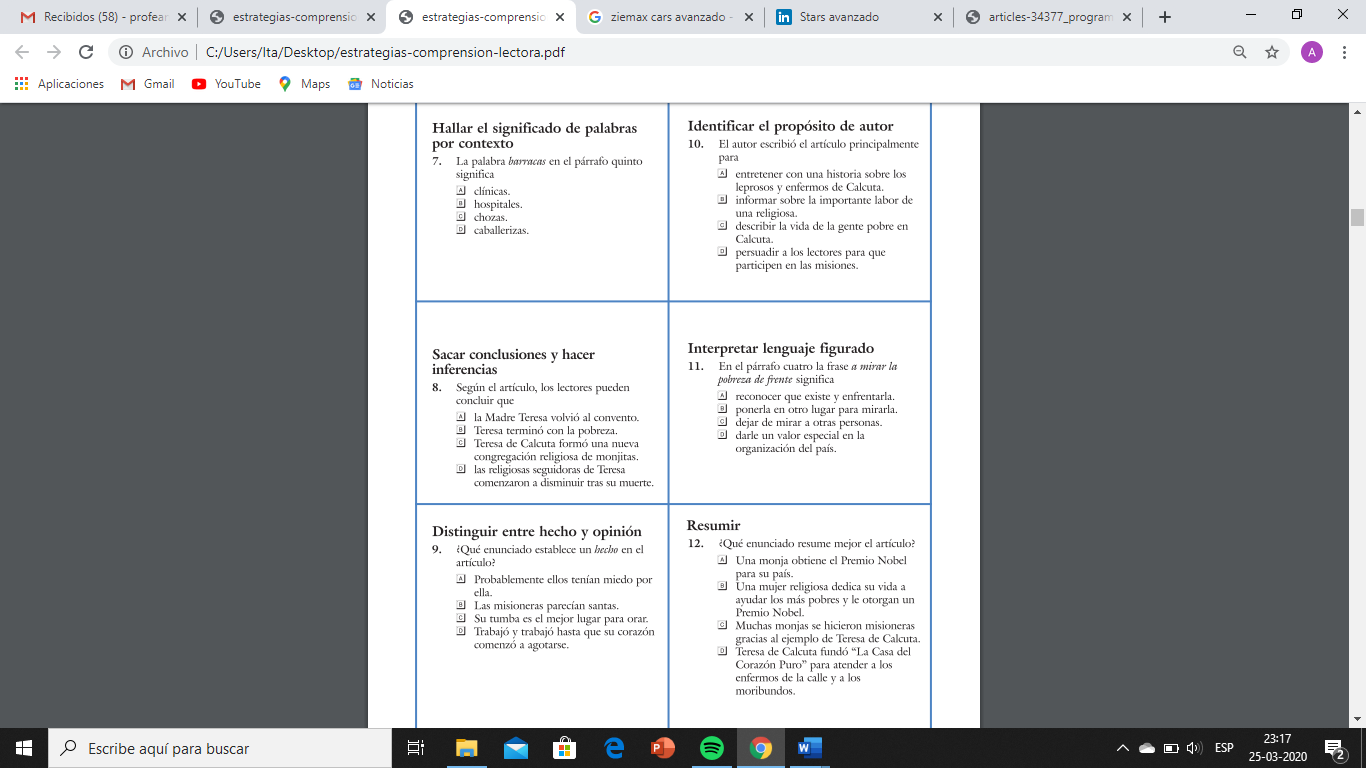 